ПРОЕКТ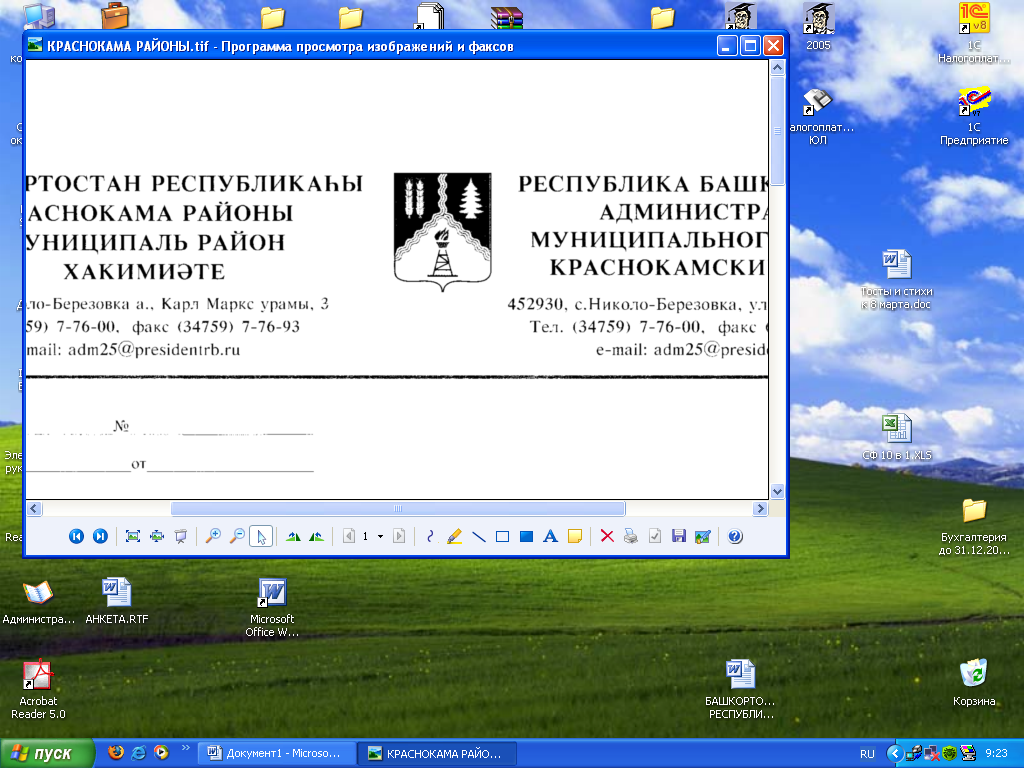 Об утверждении Порядка разработки и утверждения
бюджетного прогноза сельского поселения Арлановский сельсовет
муниципального района Краснокамский район                                                                      Республики Башкортостан на долгосрочный периодВ соответствии со статьей 170.1 Бюджетного кодекса Российской Федерации, законами Республики Башкортостан "О бюджетном процессе в Республике Башкортостан", "О стратегическом планировании в Республике Башкортостан", решением Совета муниципального района Краснокамский район Республики Башкортостан «О бюджетном процессе в муниципальном районе Краснокамский район Республики Башкортостан», решением Совета сельского поселения Арлановский сельсовет муниципального района Краснокамский район Республики Башкортостан «Об утверждении положения «О бюджетном процессе в сельском поселении Арлановский сельсовет муниципального района Краснокамский район Республики Башкортостан», администрация сельского поселения Арлановский сельсовет муниципального района Краснокамский район Республики Башкортостанп о с т а н о в л я е т:Утвердить прилагаемый Порядок разработки и утверждения бюджетного прогноза сельского поселения Арлановский сельсовет муниципального района Краснокамский район Республики Башкортостан на долгосрочный период.Установить, что бюджетный прогноз сельского поселения Арлановский сельсовет муниципального района Краснокамский район Республики Башкортостан на долгосрочный период разрабатывается каждые три года на срок, соответствующий периоду действия прогноза социально-экономического развития сельского поселения Арлановский сельсовет муниципального района Республики Башкортостан на долгосрочный период, но не менее чем на шесть лет.Глава Утвержден постановлением главы сельского поселения Арлановский сельсовет муниципального района Краснокамский район Республики Башкортостан от «___»_______20__ г. № __ПОРЯДОКРАЗРАБОТКИ И УТВЕРЖДЕНИЯ БЮДЖЕТНОГО ПРОГНОЗА
СЕЛЬСКОГО ПОСЕЛЕНИЯ АРЛАНОВСКИЙ СЕЛЬСОВЕТ
МУНИЦИПАЛЬНОГО РАЙОНА КРАСНОКАМСКИЙ РАЙОН
РЕСПУБЛИКИ БАШКОРТОСТАН НА ДОЛГОСРОЧНЫЙ ПЕРИОДНастоящий Порядок определяет сроки, правила разработки и утверждения, требования к составу и содержанию бюджетного прогноза сельского поселения Арлановский сельсовет муниципального района Краснокамский район Республики Башкортостан на долгосрочный период (далее - Бюджетный прогноз).Под изменением Бюджетного прогноза понимаются корректировки, вносимые без изменения периода, на который разрабатывается Бюджетный прогноз.Разработка Бюджетного прогноза (изменение Бюджетного прогноза) и организационное обеспечение осуществляются финансовым	органомсельского	поселения	Арлановский	сельсовет муниципального	районаКраснокамский район Республики Башкортостан с соблюдением требований Бюджетного кодекса Российской Федерации на основе вариативного прогноза (изменений	прогноза)	социально-экономического развития сельского поселения Арлановский	сельсовет муниципального района Краснокамский район Республики Башкортостан на долгосрочный период (далее - Долгосрочный прогноз (изменения Долгосрочного прогноза)).Бюджетный прогноз включает описание:текущих характеристик Бюджета сельского поселения Арлановский сельсовет муниципального района Краснокамский район Республики Башкортостан;целей и задач по формированию и реализации налоговой, бюджетной и долговой политики сельского поселения Арлановский сельсовет муниципального района Краснокамский район Республики Башкортостан в долгосрочном периоде;условий формирования Бюджетного прогноза;прогноза основных характеристик	бюджета сельского поселенияАрлановский сельсовет муниципального района Краснокамский район Республики Башкортостан на долгосрочный период (с учетом положений законодательства Российской Федерации, Республики Башкортостан, действующих на день разработки Бюджетного прогноза) и структуры доходов и расходов бюджета сельского поселения Арлановский сельсовет муниципального района Краснокамский район Республики Башкортостан;муниципального долга сельского поселения Арлановский сельсовет муниципального района Краснокамский район Республики Башкортостан и долга входящих в ее состав муниципальных образований;основных рисков, возникающих в процессе реализации Бюджетного прогноза.Бюджетный прогноз может включать иные параметры, необходимые для определения основных подходов к формированию бюджетной политики в долгосрочном периоде.Бюджетный прогноз содержит:основные параметры прогноза (изменений прогноза) социальноэкономического развития сельского поселения Арлановский сельсовет муниципального района Краснокамский район Республики Башкортостан на долгосрочный период (приложение №1 к настоящему Порядку);прогноз основных характеристик	бюджета сельского поселенияАрлановский сельсовет муниципального района Краснокамский район Республики Башкортостан на долгосрочный период (приложение №2 к настоящему Порядку);предельные расходы бюджета сельского поселения Арлановский сельсовет муниципального района Краснокамский район Республики Башкортостан на финансовое обеспечение реализации муниципальных программ сельского поселения Арлановский сельсовет муниципального района Краснокамский район Республики Башкортостан (приложение N 3 к настоящему Порядку).Разработка Бюджетного прогноза (изменение Бюджетного прогноза) осуществляется в три этапа.На первом этапе финансовым органом сельского поселения Арлановский сельсовет муниципального района Краснокамский район Республики Башкортостан разрабатывается проект Бюджетного прогноза (проект изменений Бюджетного прогноза) на основе сценарных условий функционирования экономики сельского поселения Арлановский сельсовет муниципального района Краснокамский район Республики Башкортостан на долгосрочный период и основных параметров Долгосрочного прогноза (изменений Долгосрочного прогноза), а также иных показателей социальноэкономического развития сельского поселения Арлановский сельсовет муниципального района Краснокамский район Республики Башкортостан.Финансовый орган сельского поселения Арлановский сельсовет муниципального района Краснокамский район Республики Башкортостан в сроки, определенные нормативными правовыми актами сельского поселения Арлановский сельсовет муниципального района Краснокамский район Республики Башкортостан, регулирующими порядок составления проекта бюджета сельского поселения Арлановский сельсовет муниципального района Краснокамский район Республики Башкортостан на очередной финансовый год и плановый период разрабатывает:сценарные условия функционирования экономики сельского поселения Арлановский сельсовет муниципального района Краснокамский район Республики Башкортостан на долгосрочный период;основные параметры Долгосрочного прогноза (изменений Долгосрочного прогноза) и иные показатели социально-экономического развития сельского поселения Арлановский сельсовет муниципального района Краснокамский район Республики Башкортостан, включающие отчетные данные, ожидаемые итоги за текущий финансовый год и прогнозируемые на долгосрочный период значения:валового регионального продукта в основных ценах;индекса потребительских цен;объема платных услуг населению;прибыли по всем видам деятельности;прибыли прибыльных организаций для целей бухгалтерского учета;фонда заработной платы;среднемесячной заработной платы;пояснительная записка с характеристикой и описанием основных вариантов Долгосрочного прогноза (изменений Долгосрочного прогноза), ключевых прогнозируемых событий долгосрочного периода, оказывающих существенное влияние на показатели бюджета сельского поселения Арлановский сельсовет муниципального района Краснокамский район Республики Башкортостан, обоснования выбора варианта Долгосрочного прогноза в качестве базового.Проект Бюджетного прогноза (проект изменений Бюджетного прогноза) учитывается при разработке прогноза основных характеристик бюджета сельского поселения Арлановский сельсовет муниципального района Краснокамский район Республики Башкортостан на очередной финансовый год и плановый период.Проект Бюджетного прогноза (проект изменений Бюджетного прогноза) в сроки, определенные нормативными правовыми актами сельского поселения Арлановский сельсовет муниципального района Краснокамский район Республики Башкортостан, регулирующими порядок составления проекта бюджета сельского поселения Арлановский сельсовет муниципального района Краснокамский район Республики Башкортостан на очередной финансовый год и плановый период, рассматривается и согласовывается комиссией по бюджетным проектировкам .Одобренный проект  Бюджетного прогноза (проект измененийбюджетного прогноза) (за исключением показателей финансового обеспечения муниципальных программ сельского поселения Арлановский сельсовет муниципального района Краснокамский район Республики Башкортостан) направляется в Совет сельского поселения Арлановский сельсовет муниципального района Краснокамский район Республики Башкортостан одновременно с проектом решения сельского поселения Арлановский сельсовет муниципального района Краснокамский район Республики Башкортостан о бюджете сельского поселения Арлановский сельсовет муниципального района Краснокамский район Республики Башкортостан на очередной финансовый год и плановый период.На втором этапе финансовым органом сельского поселения Арлановский сельсовет муниципального района Краснокамский район Республики Башкортостан формируются уточнения в проект Бюджетного прогноза (проект изменений Бюджетного прогноза) на основе проекта Долгосрочного прогноза (изменений Долгосрочного прогноза).Не позднее 1 декабря текущего финансового года представляются в финансовый орган сельского поселения Арлановский сельсовет муниципального района Краснокамский район Республики Башкортостан необходимые для формирования уточнений в проект Бюджетного прогноза (проект изменений Бюджетного прогноза) уточненные данные по материалам, указанным в пункте 6 настоящего Порядка.Проект Бюджетного прогноза (проект изменений Бюджетного прогноза) выносится на общественное обсуждение в соответствии с нормативными правовыми актами сельского поселения Арлановский сельсовет муниципального района Краснокамский район Республики Башкортостан.На третьем этапе финансовым органом сельского поселения Арлановский сельсовет муниципального района Краснокамский район Республики Башкортостан не позднее месячного срока со дня принятия решения Совета сельского поселения Арлановский сельсовет муниципального района Краснокамский район Республики Башкортостан о бюджете сельского поселения Арлановский сельсовет муниципального района Краснокамский район Республики Башкортостан на очередной финансовый год и плановый период разрабатывается и представляется в Совет сельского поселения Арлановский сельсовет муниципального района Краснокамский район Республики Башкортостан на утверждение Бюджетный прогноз (изменения Бюджетного прогноза).Бюджетный прогноз (изменения Бюджетного прогноза) утверждается (утверждаются) Советом сельского поселения Арлановский сельсовет муниципального района Краснокамский район Республики Башкортостан в срок, не превышающий двух месяцев со дня официального опубликования решения Совета сельского поселения Арлановский сельсовет муниципального района Краснокамский район Республики Башкортостан о бюджете сельского поселения Арлановский сельсовет муниципального района Краснокамский район Республики Башкортостан на очередной финансовый год и плановый период.Бюджетный прогноз корректируется финансовым органом сельского поселения Арлановский сельсовет муниципального района Краснокамский район Республики Башкортостан с учетом:изменений Долгосрочного прогноза (разработки нового Долгосрочного прогноза);формирования (утверждения) решения о бюджете сельского поселения Арлановский сельсовет муниципального района Краснокамский район Республике Башкортостан на очередной финансовый год и плановый период;изменений целеполагающих документов стратегического планирования сельского поселения Арлановский сельсовет муниципального района Краснокамский район Республики Башкортостан;изменений законодательства о налогах и сборах, условий осуществления межбюджетного регулирования.Приложение №1                                                          к Порядку разработки бюджетного прогноза сельского поселения Арлановский сельсовет муниципального района Краснокамский район Республики Башкортостан                                   на долгосрочный периодОСНОВНЫЕ ПАРАМЕТРЫпрогноза (изменений прогноза) социально-экономического развития
сельского поселения Арлановский сельсовет муниципального района
Краснокамский район Республики Башкортостан на период до 	 годаПриложение № 2                                                   к Порядку разработки бюджетного прогноза сельского поселения Арлановский сельсовет муниципального района Краснокамский район Республики Башкортостан на долгосрочный периодПРОГНОЗосновных характеристик бюджета сельского поселения Арлановский
сельсовет муниципального района Краснокамский район
Республики Башкортостан на период до 	 года(млн. рублей)Приложение № 3                                              к Порядку разработки бюджетного прогноза сельского поселения Арлановский сельсовет муниципального района Краснокамский район Республики Башкортостан на долгосрочный периодПРЕДЕЛЬНЫЕ РАСХОДЫбюджета сельского поселения Арлановский сельсовет муниципального
района Краснокамский район Республики Башкортостан на финансовое
обеспечение реализации муниципальных программ муниципального района
Краснокамский район Республики Башкортостан на период до 	 года(млн. рублей)БАШКОРТОСТАН РЕСПУБЛИКАҺЫ КРАСНОКАМА РАЙОНЫ МУНИЦИПАЛЬ РАЙОНЫРЕСПУБЛИКА БАШКОРТОСТАНМУНИЦИПАЛЬНЫЙ РАЙОНКРАСНОКАМСКИЙ РАЙОНАРЛАНАУЫЛ СОВЕТЫАУЫЛ БИЛӘМӘҺЕ СОВЕТЫАДМИНИСТРАЦИЯСЕЛЬСКОГО ПОСЕЛЕНИЯАРЛАНОВСКИЙ СЕЛЬСОВЕТ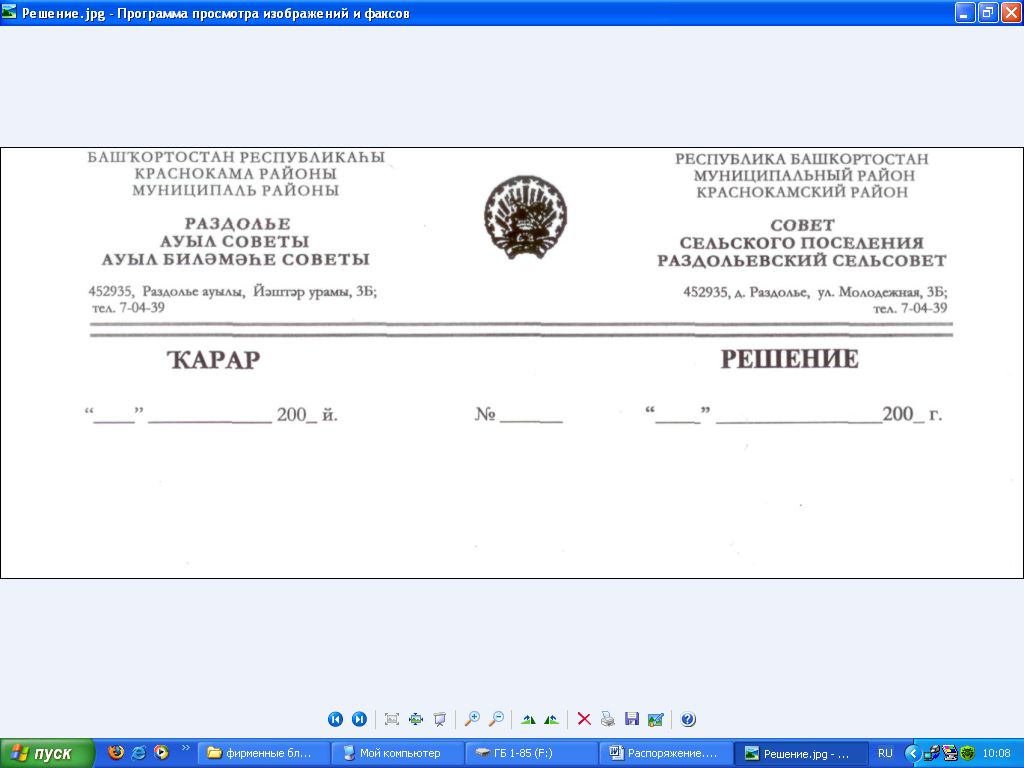          ПОСТАНОВЛЕНИЕ    «___»_________ 2022 й.               № ___     «         «___»_________    2022 г.Показатель, единица измеренияОтчетный годТекущий годОчередной год (n)Первый год планового периода (n + 1)Второй год планового периода (П + 2)Последующие годы периода прогнозированияПоказательОтчетный годТекущий годОчередной год (n)Первый год планового периода (n + 1)Второй год планового периода (n + 2)Последующие годы периода прогнозированияНаименование муниципальной программы сельского поселенияОтчет ный годТекущ ий годОчередной год (n)Первый год планового периода (n + 1)Второй год планового периода (П + 2)Последующие годы реализации муниципальной программы сельского поселенияАрлановский сельсовет муниципального района Краснокамский район Республики БашкортостанОтчет ный годТекущ ий годОчередной год (n)Первый год планового периода (n + 1)Второй год планового периода (П + 2)Последующие годы реализации муниципальной программы сельского поселенияАрлановский сельсовет муниципального района Краснокамский район Республики БашкортостанОтчет ный годТекущ ий годОчередной год (n)Первый год планового периода (n + 1)Второй год планового периода (П + 2)Арлановский сельсовет муниципального района Краснокамский район Республики Башкортостан